Приложение 1 к Положению о проведении конкурса-выставки рисунков, открыток, плакатов и поделок «Для самой любимой», посвященного Международному женскому днюСогласие на обработку персональных данных потребителей услуг МБУ «ДК Мосрентген» - физических лиц: участника выставки/ законного представителя участника, участника конкурса/ законного представителя участника и/или участника другого культурно-массового, информационно-просветительского, зрелищного мероприятия/ законного представителя участника Я, __________________________________________________________________________________________,(фамилия, имя и отчество (последнее - при наличии)«______» ________________ __________ года рождения, ___________________________________________,							(место рождения)паспорт РФ серия _______ № _________, выдан «_____» ___________ __________ г. _____________________________________________________________________________________________________________________________________________________, код подразделения _________-_________, адрес постоянной регистрации: г. ____________________, ул. ________________________________________________________________________, дом ______, корпус ________, строение ________, квартира _______;адрес фактического места жительства: г. ____________________, ул.___________________________________________________________________, дом ______, корпус ________, строение ________, квартира _______;являясь участником выставки/законным представителем участника, участником конкурса/ законным представителем участника подтверждаю свое согласие на обработку собственных персональных данных и/или персональных данных моего ребенка (подопечного) Муниципальным бюджетным учреждением «Дом культуры Мосрентген», зарегистрированным по адресу: посёлок завода Мосрентген, д. 39, поселение «Мосрентген», город Москва, 108820, Россия.Согласие на обработку собственных персональных данных и/или персональных данных моего ребенка (подопечного) даю в целях участия в выставках, в конкурсе и других культурно-массовых, информационно-просветительских, зрелищных мероприятий, а также в информационно-телекоммуникационной сети «Интернет», связанных с проведением конкурса-выставки рисунков, открыток, плакатов и поделок  «Для самой любимой»,  посвященного Международному женскому дню.Настоящее согласие предоставляется Учреждению для осуществления обработки моих собственных персональных данных и/или персональных данных моего ребенка (подопечного), которые необходимы или желаемы для достижения указанных выше целей, включая сбор, запись, систематизацию, накопление, хранение, уточнение (обновление, изменение), извлечение, использование, обезличивание, блокирование, удаление и уничтожение.Настоящим я даю согласие на обработку моих персональных данных и/или персональных данных моего ребенка (подопечного) согласно списку: фамилия, имя, отчество; число, месяц, год и место рождения; пол; адреса фактического места жительства и регистрации по месту жительства; почтовые и электронные адреса; номера телефонов; фотографии; результат участия.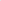 Я даю согласие на обработку моих персональных данных и/или персональных данных моего ребенка (подопечного) как с использованием средств автоматизации, так и без таковых. Я даю согласие на использование моих персональных данных и/или персональных данных моего ребенка (подопечного) на дипломах, грамотах, благодарностях и др. официальных документах, устанавливающих или удостоверяющих участие/занятое место в выставках, конкурсах, фестивалях и других культурно-массовых, информационно-просветительских, зрелищных мероприятиях.Я подтверждаю, что, давая настоящее согласие, я действую по своей воле и в собственных интересах и/или интересах моего ребенка (подопечного).Согласие на обработку вышеуказанных персональных данных действует с даты его подписания до достижения Учреждением цели их обработки или до даты отзыва, если иное не предусмотрено законодательством Российской Федерации. Я уведомлен о своем праве отозвать настоящее согласие в любое время. Отзыв производится по моему заявлению согласно требованиям законодательства Российской Федерации.« _____ » ______________  20_____ г._____________________ 					__________________________________(подпись) 							(фамилия и инициалы)